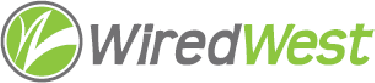 WiredWest Executive Committee Meeting MinutesDate / time: Wednesday, August 31, 2016 6:00 PM, Location / address: Hampshire Council of Governments, 99 Main Street, Northampton, MAAttendees: Jim Drawe, Bob Labrie, Charley Rose, MaryEllen Kennedy (no quorum)Guests: David Dvore, Jeremy DunnMeeting called to order at: 6:05pmApprove minutes of previous EC meeting – August 10 – doneShelburne and Northfield have withdrawn from WiredWest, they are cable towns.Huntington announced that Chris Saner will be the delegate, John McVeigh resigned.Plan for September 10 Board of Directors meeting Town Hall in Goshen not available, Bob working on alternatives. We can go to Cummington if necessary. Bob to do the update from last BoD meeting by this weekend.Election of officers: Proposed slate: Charley for Vice-Chair (Bob as fallback), Jeremy Dunn - Vice-Treasurer, David Dvore – Town Liaison. Bylaw change: Jim will make change to bylaws to read at next meeting – minimum of 3 members for Executive Committee.MBI Update David found choosing Option F was delaying approval of their submission. Bob asked Selectboard to see if Kopelman & Page will print an opinion. Concern about choosing independent network that it may lock town in. Jim Drawe – inform your SB that you intend to operate as a co-op. David trying to get future co-op option into the submission form.  Bob read out Steve Nelson’s email regarding keeping to the structure that towns voted for. Payment schedule – Becket Selectboard willing to push back. MBI needs to propose budget in advance and then state supplies the funds. It is required to pay for makeready work up front.  A better schedule would be 30%, 20-25%, 20-25%, the rest at completion. Bond counsel approval should not be needed, due to recent legislation allowing 1 year notes for 10 years, then a 10 year State House note (can prepay, low interest rates, don’t need bond counsel, just financial advisor). [Jim to write summary for website]Jeremy – MBI says they will deliver an operational service.  Todd Corcoran, Becket’s MBI construction manager, told him that towns should choose NO/ISP during design stage. Jeremy – leasing dark fiber connecting to Internet – the [Tier 1] provider would be the ISP. Contiguous towns can connect directly to each other, need dark fiber where non-contiguous. Towns which want regional build will need a Clerk of the Works to monitor the design and construction (Todd Corcoran – each town should have tech rep). Shutesbury person who managed 5 College Fiber network (Graeme’s boss) would be good for this job. Should we do an RFP? Jim did put something in the grant for engineering services (~$5k), expects it would be not more than $50k – but this could last for a while, since not all towns will start together. If Becket purchases backhaul IRU (or Blandford, closer to Springfield), should it offer to share with contiguous towns? Can save a lot of money by avoiding 123 network.  Jim – if we have a ring, only need 2 Internet connections (Springfield, Albany). Using WDM, only need 1 strand of fiber. Jeremy Dunn – Todd quoted much higher figure for underground fiber. He contacted Larry Gould(building inspector for Otis) about talking with utilities for help. Internet search quoted more like $50k per mile. Otis might be interested in working regionally. Discuss Plan A2 -  Jim will do update on RFI responses at BoD meeting. Home page should direct to RFI – it’s in the Vendors section – David Dvore to put a link on home page. Jim has had some emails asking for more info. We’ll need to build knowledge base for customer service.  Bob L & David Dvore had no response from EX2. Graybar said they’re available in daytime on Sep 7 – they want to build network w/o MBI involvement. Need to think about website development for Plan A2 – will need to take orders, or at least to show offerings & a number to call. Should interface with provisioning and billing systems. System would need to be in place before construction connects people (maybe 6 months before completion). Committee Updates – Bob L. – TD Bank rejected the changes we tried to make (adding Bob and removing Steve) – the person Bob saw re-requested the changes and they should work now.RFI estimates update Review other ongoing work, including meetings, conference calls Joel Tyner Rhinebeck NY had asked for WW rep to speak at a forum. Jim Drawe can attend. He also wants someone to call in to his radio show – maybe Tim?  Also looking for someone to attend the BerkshireOne award ceremony.Other business which could not be reasonably foreseen within 48 hours of meeting Set next EC meeting – Wednesday Sep 7 6pmAdjourned at: 8:15 pm